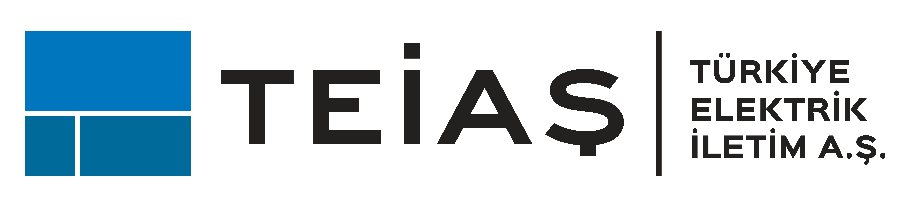 170 kV ve 420 kV KOMPOZİT SİLİKON MAHFAZALI METAL OKSİTLİ PARAFUDR TEKNİK ŞARTNAMESİİÇİNDEKİLER1. GENEL	11.1. Konu ve Kapsam	11.2. Standartlar	11.3. Çalışma Koşulları	42. TEKNİK ÖZELLİKLER	42.1. Tipler	42.2. Elektriksel Özellikler	52.2.1. Sistem Bilgisi	52.2.2. Hat Bilgisi	52.2.3. Parafudr Görevi	62.2.4. Parafudr Özellikleri	62.2.5. Garantilerin Karşılanmaması ve Sapmalar	62.3. Yapısal Özellikler	72.3.1. Yalıtkan Mahfaza ve Parafudr Birimleri	72.3.1.1 Genel	72.3.1.2 Kompozit Silikon Mahfaza	72.3.1.3 Kompozit Silikon Gövde ve Yapraklar	82.3.2. Basınç Sınırlama Aygıtı	82.3.3. Montaj	82.3.4. Bağlantı Terminalleri	92.3.5. Aksesuarlar	92.3.6. Etiket	92.3.7. Korozyona Karşı Önlemler	103. TESTLER	103.1. Parafudr Tip Testleri (Tasarım Testleri)	103.2. Kompozit Silikon Mahfazanın Tasarım Testleri	113.3. Rutin Testler	123.4. Kabul Testleri	123.5. Saha Testleri	133.6. Numune Alma	134. TESTLERE VE KABUL KRİTERLERİNE İLİŞKİN HUSUSLAR	134.1. Parafudr Tip Testleri (Tasarım Testleri)	134.2. Kompozit Silikon Mahfazanın Tasarım Testleri	144.3. Rutin Testler	154.4. Kabul Testleri	154.5. Kabul Kriterleri	154.6. Kabul Prosedürü	16EK-1/A:  170kV KOMPOZİT SİLİKON MAHFAZALI METAL OKSİTLİ PARAFUDR GARANTİLİ ÖZELLİKLER LİSTESİ	17EK-1/B: 420 kV KOMPOZİT SİLİKON MAHFAZALI METAL OKSİTLİ PARAFUDR GARANTİLİ ÖZELLİKLER LİSTESİ	22EK-2/A:  170 kV KOMPOZİT SİLİKON PARAFUDR  METAL OKSİTLİ PARAFUDR SAPMALAR LİSTESİ	27EK-2/B: 420kV KOMPOZİT SİLİKON PARAFUDR METAL OKSİTLİ PARAFUDR SAPMALAR LİSTESİ	28170 kV ve 420 kV KOMPOZİT SİLİKON MAHFAZALIMETAL OKSİTLİ PARAFUDRTEKNİK ŞARTNAMESİGENELKonu ve KapsamBu Teknik Şartname, iletim sistemindeki 170 kV ve 420 kV tesislerde gerilim yükselmelerini sınırlamak amacıyla kullanılacak olan atlama aralıksız, değişken metal oksit dirençli kompozit silikon mahfazalı faz-toprak arası parafudrların teknik özelliklerini kapsar.Şartname ve eklerinde aksi belirtilmedikçe, bu şartname kapsamındaki parafudrlar tek fazlı üniteler halinde, tüm yardımcı donanım ve malzemeleri ile birlikte komple olarak teslim edilecektir.Temini istenen parafudrların tipleri ve teknik özellikleri, Teknik Şartnamenin yanında, Teknik Şartname ekinde verilen Garantili Özellikler Listesinde de belirtilmiştir.Teknik Şartnamenin bundan sonraki bölümlerinde “170 kV ve 420 kV Kompozit Silikon Mahfazalı Metal Oksitli Parafudrlar”, yalnızca “Parafudr” olarak; “170 kV ve 420 kV Kompozit Silikon Mahfazalı Metal Oksitli Parafudr Teknik Şartnamesi” yalnızca “Teknik Şartname”  olarak anılacaktır.StandartlarAksi belirtilmedikçe bu Teknik Şartname kapsamındaki parafudrların tasarımı, üretimi ve testleri aşağıdaki standartların ve/veya dokümanların en son baskılarına uygun olarak yapılacaktır.Elektriksel aksesuarlar, bileşenler ve diğer yardımcı donanım yukarıda belirtilen standartlarda belirtilmemiş olsa bile ilgili TSE veya IEC standartlarına uygun olacaktır. Bu standartların bulunmadığı malzemelerle ilgili olarak, İstekli/Yüklenici Alıcının da onayının alınması şartıyla uygulanabilir standartlar önerecektir.  Eşdeğer ya da daha üstün başka standartlar uygulanmışsa bunların İngilizce ya da Türkçe kopyaları Teklifle birlikte verilecektir.  TSE ve IEC standartları arasında farklılıklar olursa, farklılık arz eden konularda hangi standardın uygulanacağı hususunda Alıcıdan yazılı müsaade alınacaktır.  Parafudrların imalatında kullanılan malzemelerin tüm kimyasal, fiziksel ve dielektrik  karakteristikleri ilgili ASTM (American Society for Testing and Materials) veya DIN  (Deutsches Institut für Normung) veya Avrupa Birliği ülkelerinin normlarının ön gördüğü özelliklere uygun olacaktır. Parafudrlar için alınan tekliflerin açılmasından sonraki aşamalarda yukarıdaki standart ve/veya dokümanlar tadil edilirse, Alıcı tarafından aksi yazılı olarak istenmedikçe, teklif tarihinde yürürlükte olan tadilat veya baskı geçerli olacaktır. Çalışma KoşullarıGarantili Özellikler Listesinde aksi belirtilmedikçe sipariş konusu parafudrlar, aşağıda belirtilen harici çalışma koşullarında kullanılmaya elverişli olacaktır. Bu koşullar, normal çalışma koşulları olup; Teknik Şartname ve eklerindeki değerler bu koşullara göre verilmiştir. İdarenin bu koşullardan farklı talebi olması halinde; İmalatçı, çalışmalarını ilgili standartlara uygun bir şekilde, bu durumu dikkate alarak yapacaktır. Bu çalışmaların sonucunda, İmalatçı, Teknik Şartname ve eklerinde meydana gelecek değişiklikleri İdarenin onayına sunacaktır. (*) 	Aksi belirtilmedikçe Parafudrlar; yatay ve düşey deprem ivmesi değerlerine dayanacak ve herhangi bir ünitesinin zarar görmesi engellenecek şekilde dizayn edilecek, Parafudrların çalışacağı yerde tesisi için gereken proje, resim ve malzemeler ile Parafudrların depreme dayanım test raporları veya depreme dayanıklılık hesapları, Yüklenici tarafından verilecektir. TEKNİK ÖZELLİKLERParafudrlar, “1.2. Standartlar ve Dokümanlar” başlığı altında yer alan standartların son baskılarına ve bu Teknik Şartnamede belirtilen teknik özelliklere uygun olacaktır.TiplerTemin edilecek Parafudrlar, Garantili Özellikler Listesinde aksi belirtilmedikçe, aşağıdaki tiplerde olacaktır:Değişken metal oksit dirençli,Atlama aralıksız,Kompozit silikon mahfazalı,Harici tipElektriksel ÖzelliklerParafudrların elektriksel özellikleri, Garantili Özellikler Listesinde aksi belirtilmedikçe, aşağıda belirtildiği şekilde olacaktır:Sistem Bilgisi(**) Frekans değişim aralığı: 48 Hz ≤f ≤62 Hz Hat BilgisiParafudr GöreviSisteme bağlanma	: Faz-toprak arasıKorunacak donanım	: Güç transformatörü, şönt reaktör, YG 		kablosu, iletim hattırParafudr Özellikleri(***) Bu maddelere ilişkin değerler Garantili Özellikler Listesinde “İstenen” sütununda belirtilmiş olup, Alıcı tarafından gerek görülmesi halinde değiştirilebilecektir.Garantilerin Karşılanmaması ve Sapmalar Teknik Şartnamede belirtilen hususlar ile Garantili Özellikler Listesinde verilen değerlerin birebir karşılanması esastır. Karşılanmaması durumunda teklif sahibi sapmaları Ek-2/A ve Ek-2/B’deki listelerde açıkça belirtecektir. İstekli tarafından doldurulan Sapmalar Listesi, İdare tarafından Teknik Şartnamenin özüne ve ilgili standartlara uygunluğu yönünden değerlendirilecektir.Teklif değerlendirilmesi aşamasında, İdarenin, teknik sapmaları içeren teklifleri reddetme veya kabul etme hakkı saklıdır.Sapmalar Listesinde herhangi bir husus belirtilmemişse, parafudrların Teknik Şartnameye tamamen birebir uygun olduğu değerlendirilir.Yapısal ÖzelliklerParafudrların yapımında kullanılacak bütün malzemeler, dayanıklılık, sağlamlık ve diğer fiziksel ve elektriksel özellikleri yönünden kullanılma amaçlarına en uygun şekilde seçilecektir. Kullanılacak malzemeler yeni, en iyi kalitede ve kusursuz olacaktır.r LYalıtkan Mahfaza ve Parafudr BirimleriGenelYalıtkan mahfaza, ilgili IEC/TSE standartlarına uygun olacak ve kompozit silikon malzemeden yapılacaktır.Yalıtkan mahfaza, gerek normal işletme koşullarında, gerekse sistemde aşırı gerilimlerin meydana geldiği durumlarda, üzerine etki eden burulma kuvvetlerine, kısa devre akımları, deprem ve diğer titreşimler ve atmosferik koşullar sebebiyle meydana gelebilecek kuvvetlere dayanacak şekilde imal edilmiş olacaktır. Yalıtkan mahfaza üzerinde bulunan bütün metal kısımların atmosfere açık bölümleri paslanmaz çelik malzemeden ya da alüminyumdan yapılacaktır.Bütün metal kısımlar, sıcaklık değişimleri ve mekanik zorlamalarda mahfazadan ayrılmayacak şekilde tespit edilecek, tespit için kullanılan malzeme yüksek kalitede ve metal kısımlarla kimyasal reaksiyona girmeyecek, genleşmelerde kırılmayacak özellikte olacaktır.170 kV gerilim seviyesindeki komple bir parafudr tek üniteden, 420 kV gerilim seviyesindeki komple bir parafudr ise en fazla 3 üniteden oluşacak şekilde tasarımlanacaktır. Garantili Özellikler Listesinde aksi belirtilmedikçe, mahfazanın minimum yüzeysel kaçak yolu uzunluğu en az 25 mm/kV olacaktır.Kompozit Silikon MahfazaParafudrların yalıtkan mahfazası yüksek kalitede kompozit silikon malzemeden yapılmış olacaktır.Kompozit silikon malzeme, aleve dayanıklı, boşluksuz, hidrofobik (su tutmayan) özellikte, patlama ve dağılmaya dayanıklı olacaktır. Kompozit silikonda kullanılacak baz polimer malzeme (takviye edici dolgu maddelerin ilavesinden önce) %100 silikon kauçuk olacaktır. İlave edilecek dolgu maddeleri, mahfazanın mekanik dayanımına, işletme veya kısa devre sırasında oluşabilecek zorlanmalara ve atmosferik ve deprem koşullarına uygun olarak seçilmiş olacaktır. Bütün diğer mahfaza özellikleri IEC TR 62039’a göre olmalıdır.İmalatçının bu şartname kapsamı, benzeri veya daha yüksek gerilimli iletim sistemleri için imal ettiği silikon mahfazalı atlama aralıksız metal oksit parafudrların imalatı ve uygulamasında kaç yıllık tecrübeye sahip olduğu hususu Alıcı tarafından göz önünde bulundurulacaktır.Kompozit Silikon Gövde ve YapraklarYalıtkan mahfazayı oluşturan silikon malzemenin kalınlığı hiçbir yerde 3,00 mm’den az olmayacak şekilde tasarlanacak ve mahfazaya sıkıca bağlanacaktır. Kompozit silikon gövde ve yaprakların profil parametreleri, IEC 60815-3 standardının “Checking of profile parameters” başlıklı 9. maddesinde belirtilen bölgeler arasından (none/minor/major) “none” bölgesi içerisinde yer alacaktır.Yaprakların aralığı, boyutları, eğimleri ve şekilleri ilgili standartların son baskılarında belirtilen teknik özelliklere sahip olacak, en iyi elektriksel performansı sağlayacak ve yüzeylerinde kir, toz vb. maddeleri tutmayacak şekilde tasarlanacaktır.Silikon gövde ve yaprakların imalatı kalıpta enjeksiyon yöntemiyle gerçekleştiriliyorsa; 170 kV ve 420 kV’luk parafudrların her bir ünitesi tek basımda imal edilecektir. Silikon gövde ve yapraklarda kullanılacak malzemenin genel özellikleri ile fiziksel ve elektrik dayanım bilgilerini içeren teknik dokümanlar, Yüklenici tarafından İdareye sunulacaktır. Silikon gövde ve yapraklar aleve, çevresel etkilere, UV ışınlarına, kızılötesi ışınlara, harici kirlilik ve neme karşı dayanıklı, hidrofobik (su tutmayan) özellikte olacak ve bu özelliklerini işletme ömrü boyunca koruyacaktır. İmalatçılar izolatörlerin kuşlar ve kemirgenler tarafından hasarlanmasını önlemek amacıyla tedbir alacaktır. rii_Basınç Sınırlama Aygıtı Parafudrlar kapalı bir gaz hacmi ve ayrı bir sızdırmazlık sistemine sahip (tüp dizayn) ise, belirli bir düzeydeki iç basıncı, yalıtkan mahfaza flanşlarındaki çıkış kanalları üzerinden atacak bir basınç sınırlama aygıtıyla donatılacaktır. Çıkış kanalları, hızlı bir yüzeysel atlama sağlayıp dahili basıncın daha fazla artmasını önlemek için, topraklama terminaline yönlendirilmeyecek ve her bir birimin donanımı birbirine doğru yönlendirilecektir.MontajParafudrlar yatay bir yüzey üzerine düşey olarak tesis edileceklerdir. Tüm parafudrların yalıtkan bir altlığı olacaktır. Yatay yüzey üzerine parafudrların civatalanması sağlanmış olacaktır.Parafudrlar imalatçı tarafından verilen montaj talimatnamesine uygun olacak şekilde monte edilecektir. Özellikle 1’den fazla üniteli parafudrlarda, ünitelerin doğru sırayla monte edilmesine dikkat edilecektir.Bağlantı TerminalleriParafudrların hat terminal bağlantıları lehimsiz klemp veya silindirik tipte olacaktır. Terminalin, klemp tipte olması halinde  çapa kadar iletkenleri emniyetli biçimde bağlamaya elverişli, silindirik tipte olması halinde terminal en az  uzunlukta ve  çapında özellikte olacaktır. Topraklama terminalleri ise klemp tipte ve 40 mm çapa kadar iletkenleri emniyetli biçimde bağlamaya uygun olacaktır.Hat ve topraklama terminallerinin boyutları Alıcı'nın onayına sunulacaktır.Hat ve topraklama terminalleri paslanmaz çelikten, alüminyum veya bakır iletkenlerle uyumlu yüksek kaliteyi sağlayan daha iyi bir alaşımla yapılacaktır. Aksesuarlar Her komple parafudr aşağıdaki aksesuarlarıyla birlikte verilecektir;Yalıtkan altlık ve bağlantı elemanları,Korona halkası/Grading ring (*),Hat ve topraklama terminalleri, Basınç sınırlama aygıtı (*),Darbe sayıcıDarbe sayıcılar harici ve kaydedici tipte (recording type) olacaktır, her bir faza bir darbe sayıcı konacak ve darbe sayıcılar ampermetreli olacaktır. Teklif sahipleri, teklif ettikleri darbe sayıcının detaylı teknik özelliklerini, ilgili teknik doküman ve kataloglarını verecektir. (*)	Dizayn durumuna göre aksesuarın verilip verilmeyeceği teklif sahibi tarafından açıkça belirtilecektir. Etiket  Her parafudrun üzerinde paslanmaz çelikten veya paslanmayan başka bir metalden yapılmış etiketi olacaktır. Bu etiket parafudr üzerine sağlam bir biçimde monte edilecek ya da parafudrun ayrılmaz bir parçası olacaktır. Parafudr 1’den fazla üniteden oluşuyor ise, her ünite etiketlenecek ve etiket kolaylıkla görülebilir şekilde tespit edilecektir. Etiketteki yazılar zamanla bozulmayacak şekilde olacaktır. Tüm yazılar Türkçe ya da hem İngilizce hem Türkçe olacak ve Alıcının onayına sunulacaktır.Etiket üzerine aşağıdaki bilgiler yazılacaktır:Alıcının malzeme kod numarası, Alıcı sipariş numarası, İmalatçının adı,Tip işareti ve seri numarası,İmalat tarihi (ay ve yıl),Anma gerilimi,Sürekli işletme gerilimi,Anma frekansı,Sınıfı,Anma boşalma akımı,Anma kısa devre akımı,Ünitelerin montaj konumunun tanımlanması (1’den fazla ünite olması durumunda)Korozyona Karşı ÖnlemlerParafudrların metal bölümleri paslanmaz çelikten ya da alüminyumdan yapılmış olacaktır.TESTLERAşağıdaki tip (tasarım), rutin ve kabul testleri, ilgili IEC/TSE standartlarının en son baskısına göre yapılacaktır.Parafudr Tip Testleri (Tasarım Testleri)Kompozit silikon mahfazalı parafudrlara, TS EN 60099-4 standardında yer alan aşağıdaki tip testleri uygulanacaktır:Parafudr mahfazasındaki yalıtım dayanım testleri (Insulation withstand tests on the arrester housing) (TS EN 60099-4 madde 10.8.2)Yıldırım darbesi gerilim testi (Lightning impulse voltage test) 
(TS EN 60099-4 madde 8.2.6)Anahtarlama darbesi gerilim testi (Switching impulse voltage test) (TS EN 60099-4 madde 8.2.7) Şebeke frekanslı gerilim testi (Power-frequency voltage test) (TS EN 60099-4 madde 8.2.8) Artık gerilim testleri (Residual voltage tests) (TS EN 60099-4 madde 10.8.3) Dik akım darbesi artık gerilim testi (Step current impulse residual voltage test) (TS EN 60099-4 madde 8.3.2)Yıldırım darbesi artık gerilim testi (Lightning impulse residual voltage test) (TS EN 60099-4 madde 8.3.3)Anahtarlama darbesi artık gerilim testi (Switching impulse residual voltage test) (TS EN 60099-4 madde 8.3.4) Sürekli çalışma geriliminde uzun süreli kararlılığı doğrulama testi (Test to verify long term stability under continuous operating voltage) (TS EN 60099-4 madde 10.8.4)Tekrarlı yük aktarma oranını (Qrs) doğrulamak için test (Test to verify the repetitive charge transfer rating, Qrs) (TS EN 60099-4 madde 10.8.5)Test numunesinin ısı dağıtma davranışı (Heat dissipation behaviour of test sample) (TS EN 60099-4 madde 10.8.6)Çalışma çevrimi testi (Operating duty test) (TS EN 60099-4 madde 10.8.7)Zamana göre şebeke frekanslı gerilim testi (Power-frequency voltage-versus-time test) (TS EN 60099-4 madde 10.8.8)Kısa devre testleri (Short-circuit tests) (TS EN 60099-4 madde 10.8.10)Yüksek akım kısa devre testleri (High-current short-circuit tests) (TS EN 60099-4 madde 10.8.10)Düşük akım kısa devre testi (Low-current short-circuit tests (TS EN 60099-4 madde 10.8.10)Bükme momenti testi (Test of the bending moment) (TS EN 60099-4 madde 10.8.11)Sızdırmazlık kaçak hızı testi (Seal leak rate test) (TS EN 60099-4 madde 10.8.13) (Tüp dizayn parafudrlar için)Radyo girişim gerilimi (RIV) testi (Radio interference voltage (RIV) test) (TS EN 60099-4 madde 10.8.14)İç bileşenlerin dielektrik dayanımını doğrulamak için test (Test to verify the dielectric withstand of internal components) (TS EN 60099-4 madde 10.8.15)İç gerilim düzenleyici bileşenler ile ilgili test (Test of internal grading components) (TS EN 60099-4 madde 10.8.16) Sürekli çalışma gerilimi altında uzun süreli kararlılığı doğrulamak için test (Test to verify long term stability under continuous operating voltage) (TS EN 60099-4 madde 8.16.1)Isıl çevrim testi (Thermal cycling test) (TS EN 60099-4 madde 8.16.2)Hava içinde yaşlandırma testi (Weather ageing test) (TS EN 60099-4 madde 10.8.17)Tuz sisi testi (Salt fog test) (TS EN 60099-4 madde 10.8.17.2)UV ışıması testi (UV light test) (TS EN 60099-4 madde 10.8.17.3)Kompozit Silikon Mahfazanın Tasarım Testleri Kompozit silikon mahfazalı parafudrlarda kullanılan mahfazaya aşağıdaki testler uygulanacaktır:TS EN 62217 standardının “Etek ve Dış Örtü Malzemesine İlişkin Testler” başlıklı 9.3. maddesinde yer alan testlerSertlik testi (Hardness test) (TS EN 62217 madde 9.3.1) Hızlandırılmış iklimlendirme testi (Accelerated weathering test) (TS EN 62217 madde 9.3.2)Alevlenebilirlik testi (Flammability test) (TS EN 62217 madde 9.3.4)Diğer testler Malzemenin iz dayanımı testi (Tracking resistance test of the material) (IEC 60587)Rutin Testler İmalatçı tarafından, imal edilen her bir kompozit silikon mahfazalı parafudra, aşağıdaki testler uygulanacaktır:TS EN 60099-4 standardının “Rutin Testler” başlıklı 9.1. maddesinde yer alan testlerReferans gerilimin ölçülmesi (Measurement of reference voltage) (TS EN 60099-4 madde 9.1.a)Yıldırım darbesi artık gerilim testi (Lightning impulse residual voltage test) (TS EN 60099-4 madde 9.1.b)İç kısmi boşalma testi (Internal partial discharge test) (TS EN 60099-4 madde 9.1.c,d)Kapalı bir gaz hacmi ve ayrı bir sızdırmazlık sistemine sahip parafudrlarda (tüp dizayn) mahfaza kaçak testi (Leakage check for arrester units with an enclosed gas volume and seperate sealing) (TS EN 60099-4 madde 9.1.e)Diğer testler İzolasyon direnci testiİzolasyon kayıp ölçümü testi (watt/µA)	Test; 50 Hz’de,10 kV AC gerilim uygulanarak yapılacaktır.Kabul Testleri Şartnameye göre seçilecek kompozit silikon mahfazalı parafudr numuneleri üzerinde aşağıdaki testler yapılacaktır:TS EN 60099-4 standardının “Kabul Testleri” başlıklı 9.2 maddesinde yer alan testlerStandart kabul testleri (Standard acceptance tests) (TS EN 60099-4 madde 9.2.1)Referans akımda parafudr üzerinde şebeke frekanslı gerilimin ölçülmesi (Measurement of power-frequency voltage on the arrester at the reference current) (TS EN 60099-4 madde 9.2.1.a)Yıldırım darbesi artık gerilim testi (Lighting impulse residual voltage test) (TS EN 60099-4 madde 9.2.1.b)İç kısmi boşalma testi (Internal partial discharge test) (TS EN 60099-4 madde 9.2.1.c)Özel ısıl kararlılık testi (Special thermal stability test) (TS EN 60099-4 madde 9.2.2) Diğer testlerFiziki ölçülerin, etiket ve garantili özelliklerin kontrolüDarbe sayıcılarındaki ampermetrenin ve numaratörün kontrolü İzolasyon direnci testiİzolasyon kayıp ölçümü testi (watt/µA)	Test; 50 Hz’de,10 kV AC gerilim uygulanarak yapılacaktır.Saha Testleri Parafudr montajının Yüklenici tarafından yapılması halinde, tamamen monte edilmiş parafudr üzerinde aşağıda belirtilen testler Alıcı temsilcileri huzurunda Yüklenici tarafından yapılacaktır:Yapılacak testlerle ilgili ayrıntıların tamamı Yüklenici tarafından sunulacak ve testler için gerekli test teçhizat ve cihazları Yüklenici tarafından sağlanacaktır.İzolasyon direnci testiİzolasyon kayıp ölçümü testi (watt/µA)Test; 50 Hz’de,10 kV AC gerilim uygulanarak yapılacaktır.Numune AlmaKabul testlerinde kullanılacak numuneler Alıcı temsilcileri tarafından rastgele seçilecek ve aksi belirtilmedikçe, alınacak numune sayısı partide sunulan parafudrların küp köküne en yakın tam sayıya eşit olacaktır. Hesaplanan değerin ondalık kısmı 5 ve daha yukarı ise bir üst tam sayı alınacaktır.TESTLERE VE KABUL KRİTERLERİNE İLİŞKİN HUSUSLARParafudr Tip Testleri (Tasarım Testleri)İstekli/Yüklenici, her bir tasarımdaki parafudr için, Türk Akreditasyon Kurumu veya Uluslararası Laboratuvar Akreditasyon İşbirliği Karşılıklı Tanınma Anlaşmasında yer alan akreditasyon kurumları tarafından akredite edilmiş bir laboratuvarda, ilgili standartların en son baskılarına göre, ihale tarihi itibariyle İdarece aksi belirtilmedikçe son 10 (on) yıl içinde yapılmış, Teknik Şartnamenin “3.1. Parafudr Tip (Tasarım) Testleri” başlığı altında belirtilen testlere (gerekçesi belirtilmek koşuluyla uygulanması standartlara göre mümkün ya da gerekli olmayan testler hariç) ait tip test raporlarını İdareye sunacaktır.İdareye sunulan tip test raporları, teklif edilen parafudrlar ile aynı fabrikada imal edilmiş, aynı tasarım ve aynı özellikte parafudrlar, parafudr bölümleri veya parafudr üniteleri üzerinde yapılmış testlere ait olacaktır. Tip testleri, TS EN 60099-4 standardına uygun şekilde seçilmiş numuneler üzerinde yapılmış olacaktır. Bu tip test raporları ile ilgili olarak; tip testi yapılan parafudrun, parafudr bölümlerinin veya parafudr ünitelerinin hangi fabrikada imal edildiği, hangi tip ve özellikteki parafudra ait olduğu, tip testlerinin hangi laboratuvarda, hangi tarihte yapıldığı bilgilerini içeren bir tablo ve tip testlerinin yapıldığı laboratuvarın akredite bir laboratuvar olduğuna dair belgeler, gerekli açıklamalar yapılarak detaylı bir şekilde Türkçe olarak İdareye sunulacaktır.İdareye sunulmayan veya sunulan ancak yukarıdaki koşulları sağlamayan tip testleri, sözleşme kapsamında imal edilecek ilgili standartlara uygun şekilde seçilecek numune/numuneler üzerinde, ilgili standartların en son baskılarına göre, akredite bir laboratuvarda İdare temsilcileri gözetiminde veya İdarenin onay vereceği bir laboratuarda akredite bir kuruluş gözetmeni ve İdare temsilcileri gözetiminde yapılacaktır.İstenen şartları sağlayan tip test raporları İdareye sunulmuş olsa dahi, İdarenin tekrarlanmasını istediği tip testlerini ihale dosyasında belirtmesi kaydıyla, İdareye herhangi bir masraf yüklenmeksizin yaptırılacaktır.Kompozit Silikon Mahfazanın Tasarım Testleri İstekli/Yüklenici, parafudrlarda kullanacağı kompozit silikon mahfaza üzerinde, Türk Akreditasyon Kurumu veya Uluslararası Laboratuvar Akreditasyon İşbirliği Karşılıklı Tanınma Anlaşmasında yer alan akreditasyon kurumları tarafından akredite edilmiş bir laboratuvarda, ilgili standartların en son baskılarına göre ve ihale tarihi itibariyle son 10 (on) yıl içinde yapılmış, Teknik Şartnamenin “3.2. Kompozit Silikon Mahfazanın Tasarım Testleri” başlığı altında belirtilen testlere ait tasarım test raporlarını İdareye sunacaktır.İstekli/Yüklenici tarafından sunulan tasarım testlerine ait raporlar, teklif edilen kompozit silikon mahfaza ile aynı tip ve aynı özellikte olacaktır. Tasarım test raporları ile ilgili olarak; tasarım test raporları sunulan mahfazanın hangi fabrikada imal edildiği, hangi tip ve özellikte olduğu, tasarım testlerinin hangi laboratuvarda, hangi tarihte yapıldığı bilgilerini içeren bir tablo ve tasarım testlerinin yapıldığı laboratuvarın akredite bir laboratuvar olduğuna dair belgeler, gerekli açıklamalar yapılarak İdareye sunulacaktır.İdareye sunulmayan veya sunulan ancak yukarıdaki koşulları sağlamayan tasarım testleri; ilgili standartların ihale tarihi itibari ile son baskılarına göre, akredite bir laboratuvarda, İdare temsilcileri gözetiminde yapılacaktır.İstenen şartları sağlayan tasarım test raporları İdareye sunulmuş olsa dahi, İdarenin tekrarlanmasını istediği tasarım testlerini ihale dosyasında belirtmesi kaydıyla, İdareye herhangi bir masraf yüklenmeksizin yaptırılacaktır.Rutin TestlerTeknik Şartnamenin “3.3. Rutin Testler” başlığı altında yer alan testler, sözleşme kapsamında sipariş edilen her bir parafudra, ilgili standartların en son baskılarına göre İmalatçı tarafından uygulanacak ve rutin test raporları CD/DVD ortamında 2 (iki) kopya olarak, teslimattan önce İdareye sunulacaktır.Kabul TestleriTeknik Şartnamenin “3.4. Kabul Testleri” başlığı altında yer alan testlerden “Özel Isıl Kararlılık” testi hariç diğer testler, “3.6. Numune Alma” bölümüne uygun miktarda seçilecek numune üzerinde, ilgili standartların en son baskılarına göre, TEİAŞ temsilcileri gözetiminde, her parti parafudr teslimatı için kabul testleri olarak uygulanacaktır. Kabul testleri, İmalatçı laboratuvarında veya İdarenin onay vereceği bir laboratuvarda yapılacaktır. Rutin test raporları, kabul testlerine başlanılmadan önce Muayene ve Kabul Komisyonuna sunulacaktır. Aksi halde, test ve kabul işlemlerine başlanmayacaktır.Parafudrlara ait İmalatçı tarafından hazırlanan Montaj Talimatnameleri, Yüklenici tarafından kabul test raporları ekinde İdareye sunulacaktır.İhale dokümanında aksi belirtilmedikçe, teklif edilen parafudrlarda kullanılacak metal oksit dirençler ile birebir aynı tip ve özellikte dirençler ve aynı tasarım ve özellikteki parafudrlar üzerinde kabul tarihi itibariyle son 1 yıl içinde, ilgili standartlara uygun olarak İdare elemanları gözetiminde yapılmış test raporlarının sunulması halinde, ihale kapsamında Özel Isıl Kararlılık Testi yapılmayacaktır.Yukarıda belirtilen şartlara uygun Özel Isıl Kararlılık Test raporunun İdareye sunulmaması halinde test, diğer kabul testleri ile birlikte yapılacaktır. Kabul KriterleriTestlerde kullanılacak cihazların kalibrasyonları akredite bir kuruluş tarafından yapılmış olacak, kalibrasyon sertifikaları testler başlanılmadan önce Muayene ve Kabul Komisyonuna sunulacaktır.Yapılacak tüm tip testlerinden olumlu sonuç alınacaktır. Bir tip testinden olumsuz sonuç alınması halinde, olumsuz sonuçlanan tasarıma ait parafudrlar reddedilecektir. Ancak, Yüklenicinin talebi ve İdarenin de uygun bulması kaydıyla, masrafları Yükleniciye ait olmak üzere, makul bir süre içinde, gerekli değişiklikler yapılarak üretilen yeni ürüne ait testlerin; karar verme yetkisi yalnız İdareye ait olmak üzere, süre uzatımı verilmeksizin tekrarı kabul edilebilir. İkinci kez yapılacak testlerin de başarısız sonuçlanması halinde, olumsuz sonuçlanan tasarımdaki parafudrların tamamı reddedilecektir.Tüm kabul testlerinden olumlu sonuç alınacaktır. Kabul testlerinin herhangi birinden olumsuz sonuç alınırsa test/testler, ilgili standartlarda başkaca bir öngörü yoksa ilk numunelerin iki katı kadar yeni numune alınacak ve testler tekrarlanacaktır.Test için seçilen numunelerin hiçbirisi kusurlu çıkmamalıdır. Kusurlu birimlerin çıkması durumunda İdare, tüm partiyi reddedebilecek ya da Yüklenici tarafından kusurlu birimlerin değiştirilmesi ve ilgili testlerin Teknik Şartname şartlarına uygun olarak testten geçirilmesini isteyebilecektir.Kabul Prosedürüİdare veya temsilcisi, Teknik Şartnameye uygunluklarını doğrulamak amacıyla parafudrları inceleme ve/veya testten geçirmekte serbesttir. İdare, bu amaçlarla görev verilen herhangi bir temsilcinin kimliği konusunda Yükleniciye yazılı olarak bilgi verecektir.İmalat kontrolü ve testler, İmalatçının tesislerinde, malzeme teslimat yerinde ve/veya malzemelerin son teslim yerinde yapılabilir. İmalat kontrolü ve testler, İdareye hiçbir gider yüklemeksizin, incelemecilere çizim ve üretim bilgilerini gözden geçirme izni dahil, mantıklı her türlü yardım ve kolaylık sağlanacaktır.Yüklenici, Sözleşmenin imzalanmasından sonra İdareye test programını bildirecektir. Yüklenici, testlerin asıl başlama tarihini, yurtdışında yapılacak testler için en az 45 (kırk beş) gün, yurtiçinde yapılacak testler için ise en az 15 (onbeş) gün öncesinden, İdareye bildirecektir.Başarılı test ve inceleme sonucunda, test raporları karşılıklı olarak imzalanacak ve İdare temsilcilerince sevkiyat için Sevk Emri verilecektir. Yüklenici, karşılıklı olarak imzalanmış 2 (iki) kopya test raporunu İdare temsilcilerine verecektir. Ancak, İdare Yükleniciye zamanında haber vererek testlerde bulunmayacağını bildirebilir. İdarenin testlere katılmayacağını bildirmesi durumunda, Yüklenici testleri yapacak ve sonuçlarını İdareye bildirecektir. Yüklenici tarafından hazırlanan ve imzalanan test raporları, incelenmesi ve onaylanması için 3 (üç) kopya olarak İdareye gönderilecektir. Test raporlarının onaylanması durumunda, İdare tarafından sevkiyat için Sevk Emri verilecek, onaylı 1 (bir) kopya test raporu Yükleniciye geri gönderilecektir.İncelenen ve testten geçirilen malzemelerin Teknik Şartnameye uygun olmadığı anlaşılırsa, İdare bunları reddedebilir. İdarenin kabul etmesi halinde; Yüklenici, giderleri kendisince karşılanmak üzere, reddedilen malzemeleri yenisiyle değiştirecek ya da Teknik Şartnamelere uygunluğunu sağlayacak değişiklikleri yapacaktır.EK-1/A: 
170kV KOMPOZİT SİLİKON MAHFAZALI METAL OKSİTLİ PARAFUDR
GARANTİLİ ÖZELLİKLER LİSTESİEK-1/B:
420 kV KOMPOZİT SİLİKON MAHFAZALI METAL OKSİTLİ PARAFUDR
GARANTİLİ ÖZELLİKLER LİSTESİEK-2/A: 
170 kV KOMPOZİT SİLİKON PARAFUDR 
METAL OKSİTLİ PARAFUDR
SAPMALAR LİSTESİ..A- TEKNİK ŞARTNAMEDEN SAPMALAR (Hangi maddelerde sapmalar olduğu ve sapmaların neler olduğu teklif sahibi tarafından açıkca belirtilecektir.)    ……………………………………………………………….……………………………………………………………….……………………………………………………………….……………………………………………………………….……………………………………………………………….……………………………………………………………….…………………………………………………………………                                B- GARANTİLİ ÖZELLİKLER LİSTESİNDEKİ SAPMALAR (Hangi maddelerde sapmalar olduğu ve sapmaların neler olduğu teklif sahibi tarafından açıkca belirtilecektir.)    ……………………………………………………………….……………………………………………………………….………………………………………………………………...………………………………………………………………EK-2/B:
420kV KOMPOZİT SİLİKON PARAFUDR
METAL OKSİTLİ PARAFUDR
SAPMALAR LİSTESİA- TEKNİK ŞARTNAMEDEN SAPMALAR (Hangi maddelerde sapmalar olduğu ve sapmaların neler olduğu teklif sahibi tarafından açıkca belirtilecektir.)    ……………………………………………………………….……………………………………………………………….……………………………………………………………….……………………………………………………………….……………………………………………………………….……………………………………………………………….…………………………………………………………………                                B- GARANTİLİ ÖZELLİKLER LİSTESİNDEKİ SAPMALAR (Hangi maddelerde sapmalar olduğu ve sapmaların neler olduğu teklif sahibi tarafından açıkca belirtilecektir.)    ……………………………………………………………….……………………………………………………………….………………………………………………………………...………………………………………………………………HAZIRLAMA : KASIM 2010REVİZE-1 : EYLÜL-2017Standart NumarasıStandart NumarasıStandart AdıTSE Standart No.Uluslararası Standart No.Standart AdıTS EN ISO 9001EN ISO 9001Kalite Yönetim Sistemleri - ŞartlarTS EN ISO 9001EN ISO 9001Quality management systems - RequirementsTS EN ISO 14001EN ISO 14001Çevre yönetim sistemi - Şartlar ve kullanım kılavuzuTS EN ISO 14001EN ISO 14001Environmental Management Systems - Requirements With Guidance For UseTS EN 60099-4IEC 60099-4Parafudrlar-Bölüm 4: A.a. sistemler için -Atlama aralıksiz metal oksit parafudrlarTS EN 60099-4IEC 60099-4Surge arresters - Part 4: Metal-oxide surge arresters without gaps for a.c. systemsTS EN 60099-5IEC 60099-5 Parafudrlar - Bölüm 5: Seçme ve uygulama kurallarıTS EN 60099-5IEC 60099-5 Surge arresters-Part 5: Selection and application recommendationsTS EN 60060-1IEC 60060-1Yüksek Gerilim Deney Teknikleri Bölüm 1:Genel tarifler ve deney kurallarıTS EN 60060-1IEC 60060-1High voltage test techniques. Part 1: General definitions and test requirementsTS EN 60060-2IEC 60060-2Yüksek gerilim deney teknikleri – Bölüm:2 Ölçme sistemleriTS EN 60060-2IEC 60060-2High voltage test techniques. Part 2: Measuring systemsTS 293 EN  60068-2-11IEC 60068-2-11Çevre şartlarına dayanıklılık deneyleri- Bölüm 2-11: Deneyler- Deney ka: Tuzlu sisTS 293 EN  60068-2-11IEC 60068-2-11Environmental testing – Part 2: Tests – Test Ka: Salt mistTS EN 60068-2-14IEC 60068-2-14Çevre şartlarına dayanıklılık deneyleri - Bölüm 2-14: Deneyler - Deney N: Sıcaklık değişimiTS EN 60068-2-14IEC 60068-2-14Environmental testing - Part 2-14: Tests - Test N: Change of temperatureTS 2096 EN 60068-2-17IEC 60068-2-17Çevre şartlarına dayanıklılık deneyleri- Bölüm 2-17: Deneyler- Deney q sızdırmazlıkTS 2096 EN 60068-2-17IEC 60068-2-17Environmental testing-Part 2: Tests-Test Q: SealingTS  EN 60071-1IEC 60071-1Yalıtım koordinasyonu- Bölüm 1: Tarifler, prensipler ve kurallarTS  EN 60071-1IEC 60071-1Insulation co-ordination - Part 1: Definitions, principles and rulesTS  EN 60071-2IEC 60071-2Yalıtım koordinasyonu - Bölüm 2: Uygulama kılavuzuTS  EN 60071-2IEC 60071-2Insulation co-ordination - Part 2: Application guideTS 2051 EN 60270IEC 60270Kablolar-Yüksek gerilim deney teknikleri-Kısmi boşalma ölçmeleriTS 2051 EN 60270IEC 60270High-voltage test techniques - Partial discharge measurementsTS EN 60721-3-2IEC 60721-3-2Çevre şartlarının sınıflandırılması bölüm 3: Çevre parametreleri ve bunlara ait şiddet dereceleri gruplarının sınıflandırılması- Kısım 2: TaşımaTS EN 60721-3-2IEC 60721-3-2Classification of environmental conditions; part 3: classification of groups of environmental parameters and their severities; transportationIEC TS 60815-1Selection and dimensioning of high-voltage insulators intended for use in polluted conditions - Part 1: Definitions, information and general principlesIEC TS 60815-3Selection and dimensioning of high-voltage insulators intended for use in polluted conditions - Part 3: Polymer insulators for a.c. systemsTS EN 62217IEC 62217Bina içi ve bina dışında kullanılması amaçlanan polimer esaslı YG izolatörler – Genel tarifler, deney yöntemleri ve kabul kriterleri (IEC 62217:2012)TS EN 62217IEC 62217Polymeric HV insulators for indoor and outdoor use - General definitions, test methods and acceptance criteria (IEC 62217:2012)TS EN 60587IEC 60587Elektrik yalıtım malzemeleri - Ağır ortam şartlarında kullanılan - Yüzeysel kaçaklara ve aşınmaya karşı dayanıklılıklarının değerlendirilmesi için uygulanan deney metotlarıTS EN 60587IEC 60587Electrical insulating materials used under severe ambient conditions - Test methods for evaluating resistance to tracking and erosionCISPR/TR 18-2Radio interference characteristics of overhead power lines and high-voltage equipment – Part 2: Methods of measurement and procedure for determining limits-Deniz Seviyesinden Yükseklik (m)Deniz Seviyesinden Yükseklik (m):≤1000-Ortam sıcaklığı (ºC)Ortam sıcaklığı (ºC):.En yüksek:+40.En düşük:-40 .24 saatlik ortalama:+35’in altında       .Bir yıllık ortalama:+25’yi aşmaz-Rüzgâr basıncı (Pascal)Rüzgâr basıncı (Pascal).Yuvarlak yüzeyde:700 .Düz yüzeyde:1200-En yüksek güneş ışınımı (W/m²)En yüksek güneş ışınımı (W/m²):1100 -Buzlanma (mm)	Buzlanma (mm)	:Sınıf 10,10 mm-Ortam Hava KirliliğiOrtam Hava Kirliliği:Evet, (Ağır kirlilik)-Maksimum nispi nem (24 saatlik ortalama)Maksimum nispi nem (24 saatlik ortalama):% 95-Yer sarsıntısı (*)Yer sarsıntısı (*).Yatay ivme:0.5 g  (yer seviyesinde).Düşey ivme:0.25 g-Anma işletme gerilimi (kV) Anma işletme gerilimi (kV) :154400-En yüksek sistem gerilimi (kV)En yüksek sistem gerilimi (kV):170420-Anma frekansı (Hz) (**)Anma frekansı (Hz) (**):5050-Toprak arıza katsayısıToprak arıza katsayısı1.41.4-Sistem topraklamasıSistem topraklaması:Doğrudan topraklı nötr sistemiDoğrudan topraklı nötr sistemi-Toprak arızalarının temizlenme süresi (sn)Toprak arızalarının temizlenme süresi (sn):11-Güç transformatörleri izolasyon seviyesi Güç transformatörleri izolasyon seviyesi .Yıldırım darbe dayanım gerilimi (kV-tepe):650 1425 .Şebeke frekanslı dayanım gerilimi (kV-rms):275 630 .Anahtarlama darbe dayanım gerilimi        (kV-tepe)-1050-Şönt reaktör izolasyon seviyesiŞönt reaktör izolasyon seviyesi.Yıldırım darbe dayanım gerilimi (kV-tepe):7501425.Şebeke frekanslı dayanım gerilimi (kV-rms):325630.Anahtarlama darbe dayanım gerilimi        (kV-tepe)-1175-Anma kısa devre akımı (kA-rms) Anma kısa devre akımı (kA-rms) :50 (Değişiklik: 22/07/2020 - 246597 GM)63Anma işletme gerilimi154 kV154 kV154 kV400 kV400 kV400 kVİletim hatları tipleri477 MCM, 795 MCM, 954 MCM veya 1272 MCM (tümü ACSR)477 MCM, 795 MCM, 954 MCM veya 1272 MCM (tümü ACSR)477 MCM, 795 MCM, 954 MCM veya 1272 MCM (tümü ACSR)2x954 MCM, 3x954 MCM veya 3x1272 (tümü ACSR)2x954 MCM, 3x954 MCM veya 3x1272 (tümü ACSR)2x954 MCM, 3x954 MCM veya 3x1272 (tümü ACSR)Hat empedans değerleri (ohm)477MCM795MCM1272MCM2x954 MCM3x954 MCM3x1272 MCMHat empedans değerleri (ohm)400360350300260150En yüksek sistem gerilimi (kV)170420 Anma gerilimi, Ur (kV)144360Sürekli işletme gerilimi, Uc (kV)(İstenen değerden farklı bir değer verilmesi halinde, verilen değerin uygunluğu konusunda İdareye gerekli açıklama yazılı olarak yapılacaktır)115 288Anma boşalma akımı (kA)(8/20 mikrosaniye dalga şekli)1010 veya 20 (***)Anma kısa devre akımı (kA-rms), Is50 (Değişiklik: 22/07/2020 - 246597 GM)63Parafudr sınıflandırması,(SM: Station Medium)(SH: Station High)SMSM veya SH (***)Minimum yüzeysel kaçak yolu uzunluğu (mm)(25 mm/kV)425010500Sipariş No:…………………………Poz No:…………………………Alıcının Mlz. Kod. No:…………………………TANIMBİRİMİSTENENGARANTİ EDİLENİmalatçının adı ve menşei-İmalatçının tip işareti-Çalışma koşulları (Alıcı tarafından belirlenecektir.)Deniz seviyesinden yükseklik(Metre)Ortam sıcaklığıGünlük en yüksek°CGünlük en düşük°C24 saatlik ortalama°CBir yıllık ortalama°CEn yüksek rüzgâr basıncıYuvarlak yüzeyde(Pascal)Düz yüzeyde(Pascal)En yüksek güneş ışınımı (W/m²)Buz yükü(mm)Ortam Hava Kirliliği(Evet/Hayır)Maksimum nispi nem(24 saatlik ortalama)%Yer sarsıntısıYatay ivme(g)Düşey ivme(g)Uygulanan standartlar-T.Ş. madde 1.2’de belirtilmiştir.Korunacak donanım-Güç transformatörü, şönt reaktör, YG kablosu, iletim hattı Sistem topraklaması -Direkt topraklıSistem anma gerilimi(kV-rms)154En yüksek sistem gerilimi(kV-rms)170Sistemde toprak arızalarının azami temizlenme süresi(sn)1Sisteme bağlantı-Faz-toprak arasınaParafudr ile korunacak donanım arasındaki iletkenin maksimum uzunluğu (koruma mesafesi)(m)Parafudrun bağlandığı noktada sistem kısa devre akımı(kA)50 (Değişiklik: 22/07/2020 - 246597 GM)Parafudr sınıflandırması-SMParafudr dizaynı Wrap(sargı)/cage(kafes)/tube(tüp)-Parafudr anma gerilimi, Ur(kV-rms)144Parafudr sürekli çalışma gerilimi, Uc(*)İstenen değerden farklı bir değer verilmesi halinde, verilen değerin uygunluğu konusunda İdareye gerekli açıklama yazılı olarak yapılacaktır.(kV-rms)115 (*)Parafudr anma boşalma akımı, In (8/20µs)(kA)10Anma frekansı (**) T.Ş. Madde 2.2.1 sağlanacaktır.(Hz)50 (**)Parafudr anma kısa devre akımı(kA-rms)50 (Değişiklik: 22/07/2020 - 246597 GM)Kısmi deşarj seviyesi(pC)≤10Metal oksit direncin özellikleri (1 adet metal oksit direnç için doldurulacaktır.)İmalatçı adı ve menşeiÇapı(mm)Yüksekliği(mm)Ağırlığı(kg)Sıcaklık (heat) kapasitesiMinimum(kJ/°C)Maksimum(kJ/°C)Anma gerilimiMinimum(kV-rms)Maksimum(kV-rms)Çalışma gerilimi(kV-rms)Referans gerilimiMinimum(kV-rms)Maksimum(kV-rms)Direnç malzemesinin adı-Temas yüzeyinin malzemesi-Dış tabakanın malzemesi-Anma boşalma akımında artık gerilimiMinimum(kV)Maksimum(kV)Komple parafudrda kullanılan metal oksit direnç sayısı(Adet)Komple bir parafudrdaki ünite sayısı(Adet)1Ortam sıcaklığında; Referans akım(kA-tepe)Referans gerilim(kV-rms)Ortam sıcaklığında, komple parafudrun sürekli çalışma geriliminde sürekli akımın rezistif ve kapasitif bileşenleri(mA)Dik akım darbesi artık gerilimiAkım darbesi tipi1/20 µsAkım darbesi tepe değeri(kA-tepe)Anma boşalma akımıEn yüksek artık gerilim (kV-tepe)≤410 Dik akım darbesi koruma seviyesi(kV-tepe)≤410 Yıldırım darbesi artık gerilimiAkım darbesi tipi8/20 µsAkım darbesi tepe değerleri(kA-tepe)Anma boşalma akımının 0.5, 1 ve 2 katıEn yüksek artık gerilimlerAnma boşalma akımının 0.5 katında(kV-tepe)Anma boşalma akımının 1 katında(kV-tepe)≤368Anma boşalma akımının 2 katında(kV-tepe)Yıldırım darbesi koruma seviyesi,Upl(kV-tepe)≤368Anahtarlama darbesi artık gerilimi Akım darbesi tipi-Darbe alın süresi 30-100 µs ve varsayılı sırt yarı değer süresi, varsayılı alın süresinin yaklaşık 2 katıAkım darbesi tepe değeri(kA)1En yüksek artık gerilim(kV-tepe)≤309 Anahtarlama darbesi koruma seviyesi, Ups(kV-tepe)≤309 Yüksek akım darbesi çalışma rejimiYüksek akım darbe tepe değeri (4/10 µs)(kA-tepe)100Komple test öncesi ve sonrası artık gerilimdeki en yüksek değişim(%)5Isıl enerji değeri, Wth(kJ/kV)≥7  Tekrarlı yük aktarma oranı, Qrs(C)≥1.6Zamana göre şebeke frekanslı gerilim karakteristikleriParafudra uygulanabilecek en yüksek işletme frekanslı gerilim 1s(kV-rms)10s(kV-rms)≥144100s(kV-rms)3600s(kV-rms)Maksimum radyo girişim gerilimi (RIV)(µV)≤2500 Basınç sınırlayıcı düzenek (Var/Yok)Varsa basınç sınırlama aygıtını çalıştıracak en yüksek zaman süresiYüksek akım(ms)Düşük akım(ms)Kısa devre akımına dayanımYüksek akım(kA-rms)50 (Değişiklik: 22/07/2020 - 246597 GM)Düşük akım(A-rms)600 ± 200Gaz doldurulmuş bölümVar/Yok-Var ise gazın cinsi ve özelliği-Parafudr mahfaza tipi-SilikonParafudr mahfazasının imalatçısı-Silikon mahfazanın beyan edilen kullanılabilme süresi-Parafudr mahfazası dielektrik dayanımıŞebeke frekanslı dayanım gerilimi (kV-rms)≥275Yıldırım darbe dayanım gerilimi (kV-tepe)≥650Minimum yüzeysel kaçak yolu uzunluğu(mm/kV)4250Parafudrda kullanılan silikon hammaddesiİmalatçının adı ve menşei-Teklif edilen malzemenin kodu-Cinsi (LSR-Sıvı/HTV-Katı)-Fiziksel özellikleri-Renk-Yoğunluk(gr/cm3)SertlikLSR(shore)≥30HTV(shore)≥60Çekme mukavemeti(N/mm2)Uzama (%)Yırtılma mukavemeti (ISO 34-1)(N/mm)İz oluşumu dayanımı (IEC 60587)(kV)Min 1A 4.5Volume resistivity (IEC 60093)-Kimyasal özellikleri(***)(***)İstekli/Yüklenici silikon gövde ve yapraklarda kullanacağı malzemenin kimyasal özelliklerini içeren analiz raporlarını teklifleriyle/onay dokümanlarıyla birlikte vereceklerdir.-TerminallerHat Terminalleri-Tipi (silindirik tip/Clamp tip)-Malzemesi-Bağlanacak iletkenin kesitiToprak terminalleriTipi-MalzemesiBağlanacak iletkenin kesitiMekanik dayanımBelirtilen uzun süreli yük, SLL(Nm)≥2500 Belirtilen kısa süreli yük, SSL(Nm)≥4000 Korona halkası Var/Yok-Malzemesi-Darbe sayıcıİmalatçının adı ve menşei-Tipi-Dijit sayısı-Minimum sayma akımı(8/20 µs)(A)100Maksimum yüksek akıma dayanım (4/10 µs)(kA)100Anma artık gerilimi (100 kA, 4/10 µs dalga şeklinde)(kV-tepe)Miliampermetre skalası(mA)Parafudrun boyutları (mmxmmxmm)Parafudrun net ağırlığı (kg)Parafudrun brüt taşıma ağırlığı(kg)Sipariş No:…………………………Poz No:…………………………Alıcının Mlz. Kod. No:…………………………TANIMBİRİMİSTENENGARANTİ EDİLENİmalatçının adı ve menşei-İmalatçının tip işareti-Çalışma koşulları (Alıcı tarafından belirlenecektir.)Deniz seviyesinden yükseklik(Metre)Ortam sıcaklığıGünlük en yüksek°CGünlük en düşük°C24 saatlik ortalama°CBir yıllık ortalama°CEn yüksek rüzgâr basıncıYuvarlak yüzeyde(Pascal)Düz yüzeyde(Pascal)En yüksek güneş ışınımı (W/m²)Buz yükü(mm)Ortam Hava Kirliliği(Evet/Hayır)Maksimum nispi nem(24 saatlik ortalama)%Yer sarsıntısıYatay ivme(g)Düşey ivme(g)Uygulanan standartlar-T.Ş. madde 1.2’de belirtilmiştir.Korunacak donanım-Güç transformatörü, şönt reaktör, YG kablosu, iletim hattı Sistem topraklaması -Direkt topraklıSistem anma gerilimi(kV-rms)400En yüksek sistem gerilimi(kV-rms)420Sistemde toprak arızalarının azami temizlenme süresi(sn)1Sisteme bağlantı-Faz-toprak arasınaParafudr ile korunacak donanım arasındaki iletkenin maksimum uzunluğu (koruma mesafesi)(mm)Parafudrun bağlandığı noktada sistem kısa devre akımı(kA)63Parafudr sınıflandırması(*)Alıcı tarafından gerek görülmesi halinde, T.Ş. Madde 2.2.4’e uygun olacak şekilde değiştirilebilecektir.-SM (*)Parafudr dizaynı Wrap(sargı)/cage(kafes)/tube(tüp)-Parafudr anma gerilimi, Ur(kV-rms)360Parafudr sürekli çalışma gerilimi, Uc(**)İstenen değerden farklı bir değer verilmesi halinde, verilen değerin uygunluğu konusunda İdareye gerekli açıklama yazılı olarak yapılacaktır.(kV-rms)288 (**)Parafudr anma boşalma akımı, In (8/20µs)(*)Alıcı tarafından gerek görülmesi halinde, T.Ş. Madde 2.2.4’e uygun olacak şekilde değiştirilebilecektir.(kA)10 (*)Anma frekansı (***) T.Ş. Madde 2.2.1 sağlanacaktır.(Hz)50 (***)Parafudr anma kısa devre akımı(kA-rms)63Kısmi deşarj seviyesi(pC)≤10Metal oksit direncin özellikleri (1 adet metal oksit direnç için doldurulacaktır.)İmalatçı adı ve menşeiÇapı(mm)Yüksekliği(mm)Ağırlığı(kg)Sıcaklık (heat) kapasitesiMinimum(kJ/°C)Maksimum(kJ/°C)Anma gerilimiMinimum(kV-rms)Maksimum(kV-rms)Çalışma gerilimi(kV-rms)Referans gerilimiMinimum(kV-rms)Maksimum(kV-rms)Direnç malzemesinin adı-Temas yüzeyinin malzemesi-Dış tabakanın malzemesi-Anma boşalma akımında artık gerilimiMinimum(kV)Maksimum(kV)Komple parafudrda kullanılan metal oksit direnç sayısı(Adet)Komple bir parafudrdaki ünite sayısı(Adet)≤3Ortam sıcaklığında; Referans akım(kA-tepe)Referans gerilim(kV-rms)Ortam sıcaklığında, komple parafudrun sürekli çalışma geriliminde sürekli akımının rezistif ve kapasitif bileşenleri(mA)Dik akım darbesi artık gerilimiAkım darbesi tipi1/20 µsAkım darbesi tepe değeri(kA-tepe)Anma boşalma akımıEn yüksek artık gerilim(kV-tepe)≤933Dik akım darbesi koruma seviyesi(kV-tepe)≤933Yıldırım darbesi artık gerilimiAkım darbesi tipi8/20 µsAkım darbesi tepe değerleri(kA-tepe)Anma boşalma akımının 0.5, 1 ve 2 katıEn yüksek artık gerilimlerAnma boşalma akımının 0.5 katında(kV-tepe)Anma boşalma akımının 1 katında(kV-tepe)≤873Anma boşalma akımının 2 katında(kV-tepe)Yıldırım darbesi koruma seviyesi, Upl(kV-tepe)≤873Anahtarlama darbesi artık gerilimi Akım darbesi tipi-Darbe alın süresi 30-100 µs ve varsayılı sırt yarı değer süresi, varsayılı alın süresinin yaklaşık 2 katıAkım darbesi tepe değeri(kA)1En yüksek artık gerilim(kV-tepe)≤730Anahtarlama darbesi koruma seviyesi, Ups(kV-tepe)≤730Yüksek akım darbesi çalışma rejimiYüksek akım darbe tepe değeri (4/10 µs)(kA-tepe)100Komple test öncesi ve sonrası artık gerilimdeki en yüksek değişim(%)5Isıl enerji değeri, Wth(kJ/kV)≥7Tekrarlı yük aktarma oranı, Qrs(C)≥1.6 Zamana göre şebeke frekanslı gerilim karakteristikleriParafudra uygulanabilecek en yüksek işletme frekanslı gerilim 1s(kV-rms)10s(kV-rms)≥360100s(kV-rms)3600s(kV-rms)Maksimum radyo girişim gerilimi (RIV)(µV)≤2500 Basınç sınırlayıcı düzenek (Var/Yok)Varsa basınç sınırlama aygıtını çalıştıracak en yüksek zaman süresiYüksek akım(ms)Düşük akım(ms)Kısa devre akımına dayanımYüksek akım(kA-rms)63Düşük akım(A-rms)600 ± 200Gaz doldurulmuş bölümVar/Yok-Var ise gazın cinsi ve özelliği-Parafudr mahfaza tipi-SilikonParafudr mahfazasının imalatçısı-Silikon mahfazanın beyan edilen kullanılabilme süresi-Parafudr mahfazası dielektrik dayanımıŞebeke frekanslı dayanım gerilimi (kV-rms)≥630Yıldırım darbe dayanım gerilimi (kV-tepe)≥1425Anahtarlama darbe dayanım gerilimi(kV-tepe)≥1050Minimum yüzeysel kaçak yolu uzunluğu(mm/kV)10500Parafudrda kullanılan silikon hammaddesiİmalatçının adı ve menşei-Teklif edilen malzemenin kodu-Cinsi (LSR-Sıvı/HTV-Katı)-Fiziksel özellikleri-Renk-Yoğunluk(gr/cm3)SertlikLSR(shore)≥30HTV(shore)≥60Çekme mukavemeti(N/mm2)Uzama (%)Yırtılma mukavemeti (ISO 34-1)(N/mm)İz oluşumu dayanımı (IEC 60587)(kV)Min 1A 4.5Volume resistivity (IEC 60093)-Kimyasal özellikleri(****)(****)İstekli/Yüklenici silikon gövde ve yapraklarda kullanacağı malzemenin kimyasal özelliklerini içeren analiz raporlarını teklifleriyle/onay dokümanlarıyla birlikte vereceklerdir.-TerminallerHat Terminalleri-Tipi (silindirik tip/klemens tip)-Malzemesi-Bağlanacak iletkenin kesitiToprak terminalleriTipi (silindirik tip/klemens tip)MalzemesiBağlanacak iletkenin kesitiMekanik dayanımBelirtilen uzun süreli yük, SLL(Nm)≥2500 Belirtilen kısa süreli yük, SSL(Nm)≥4000 Korona halkası Var/Yok-Malzemesi-Darbe sayıcıİmalatçının adı ve menşei-Tipi-Dijit sayısı-Minimum sayma akımı(8/20 µs)(A)100Maksimum yüksek akıma dayanım (4/10 µs)(kA)100Anma artık gerilimi (100 kA, 4/10 µs dalga şeklinde)(kV-tepe)Miliampermetre skalası(mA)Parafudrun boyutları (mmxmmxmm)Parafudrun net ağırlığı (kg)Parafudrun brüt taşıma ağırlığı(kg)Sipariş No:…………………………Poz No:…………………………Alıcının Mlz. Kod. No:…………………………Sipariş No:…………………………Poz No:…………………………Alıcının Mlz. Kod. No:…………………………